	AIKIDO MARCHE EN FAMENNE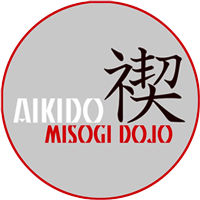 FORMULAIRE D’ADHESION 2012-2013NOM : ………………………………………………………………………………….…...PRENOM : …………………………  DATE DE NAISSANCE : ………………….……..ADRESSE : 	Rue/n° : …………………………………………………………………….Localité/CP :………………………………… Tél :………………………..Mail…………………………………………  Gsm……………………….N° DE LICENCE AIKILIBRE : ……………………(*)       PROFESSION : ………………………GRADE : ………  DATE DERNIER GRADE : ………..FEDERATION………………...DATE DEBUT AIKIDO………. (*) Uniquement pour les anciens membres qui souhaitent renouveler leur licence• Je m’inscris au cours : 					PREMIER COURSLUNDI	ADULTES/ADO	18H30-20H30	03 .09.2012JEUDI	ADULTES/ADO	18H30-20H30	06.09.2012JEUDI	ENFANTS		17H30-18H30	06.09.2012			18H30-19H30	06.09.2012• Je paie : UNIQUEMENT par virement sur le compte : « MISOGI DOJO ASBL » compte Triodos n° 523-0805369-53avec en communication : le cours choisi -  le nom et le prénom du pratiquant - Marche• La somme de : 	L’affiliation à l’association AIKILIBRE Asbl(licence + assurance stages extérieurs) est comprise dans le prix des cours. 		      Pour un total de : …………. €La personne inscrite ci-dessus certifie avoir vu son médecin traitant qui la déclare apte à la pratique de l’Aïkido (signature du père ou de la mère si le pratiquant n’a pas atteint l’âge de 18 ans au moment de l’inscription)La personne donne son accord pour la publication de sa photo sur internet et n’importe quel support écrit ou virtuel : ouinonDate :……………….				Signature : ………………….Les inscriptions sont à envoyer à  l’adresse ci-dessous DE PREFERENCE PAR MAIL  : Grégory Serri – rue de la Fontaine, 7 -  6941 TOHOGNE 084/316.397 – 0479/61.96.52-  serrig00@yahoo.comMISOGI DOJO Asbl – Be 0878.052.489 – rue des Chafors, 11 – 5361 Mohiville083/613 991 – 0476/76 03 39 - www.misogidojo.beNOMBRE D’HEURES1 cours2 cours Réduction 2è adhésionAdultes175 €200 €25 €/anAdolescents(11–16 ans)150 €170 €15 €/anEnfants (6 – 11 ans)125  €140 €10 €/an